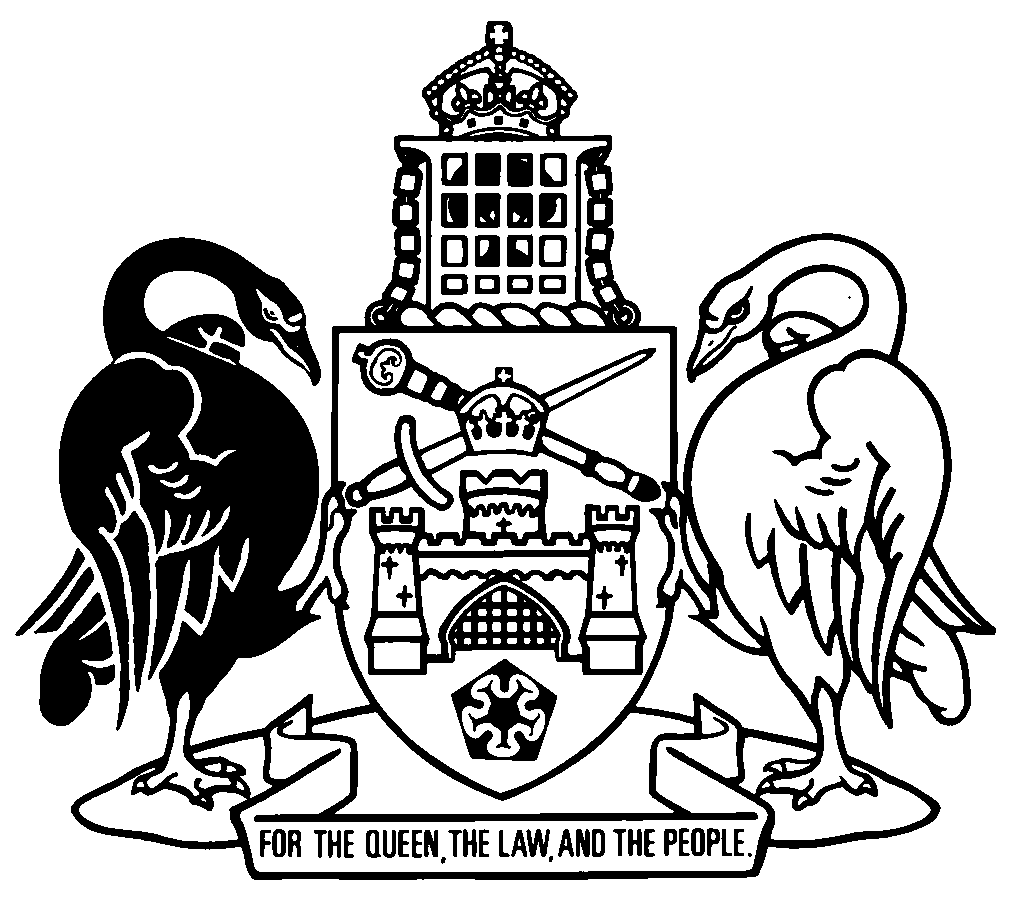 Australian Capital TerritoryDrugs of Dependence Regulation 2009    SL2009-5made under theDrugs of Dependence Act 1989Republication No 3Effective:  28 October 2023Republication date: 28 October 2023Last amendment made by A2022-20About this republicationThe republished lawThis is a republication of the Drugs of Dependence Regulation 2009, made under the Drugs of Dependence Act 1989 (including any amendment made under the Legislation Act 2001, part 11.3 (Editorial changes)) as in force on 28 October 2023.  It also includes any commencement, amendment, repeal or expiry affecting this republished law to 28 October 2023.  The legislation history and amendment history of the republished law are set out in endnotes 3 and 4. Kinds of republicationsThe Parliamentary Counsel’s Office prepares 2 kinds of republications of ACT laws (see the ACT legislation register at www.legislation.act.gov.au):authorised republications to which the Legislation Act 2001 appliesunauthorised republications.The status of this republication appears on the bottom of each page.Editorial changesThe Legislation Act 2001, part 11.3 authorises the Parliamentary Counsel to make editorial amendments and other changes of a formal nature when preparing a law for republication.  Editorial changes do not change the effect of the law, but have effect as if they had been made by an Act commencing on the republication date (see Legislation Act 2001, s 115 and s 117).  The changes are made if the Parliamentary Counsel considers they are desirable to bring the law into line, or more closely into line, with current legislative drafting practice.  This republication does not include amendments made under part 11.3 (see endnote 1).Uncommenced provisions and amendmentsIf a provision of the republished law has not commenced, the symbol  U  appears immediately before the provision heading.  Any uncommenced amendments that affect this republished law are accessible on the ACT legislation register (www.legislation.act.gov.au). For more information, see the home page for this law on the register.ModificationsIf a provision of the republished law is affected by a current modification, the symbol  M  appears immediately before the provision heading.  The text of the modifying provision appears in the endnotes.  For the legal status of modifications, see the Legislation Act 2001, section 95.PenaltiesAt the republication date, the value of a penalty unit for an offence against this law is $160 for an individual and $810 for a corporation (see Legislation Act 2001, s 133).Australian Capital TerritoryDrugs of Dependence Regulation 2009made under theDrugs of Dependence Act 1989Contents	Page	1	Name of regulation	2	3	Notes	2	3A	Offence notice penalty—Act, s 171A (3) (c) (i)	2	4	Drugs of dependence—Act, dict, def drug of dependence	2	5	Prohibited substances—Act, dict, def prohibited substance	2	6	Small quantity—Act, dict, def small quantity	3Endnotes		6	1	About the endnotes	6	2	Abbreviation key	6	3	Legislation history	7	4	Amendment history	7	5	Earlier republications	8Australian Capital TerritoryDrugs of Dependence Regulation 2009     made under theDrugs of Dependence Act 19891	Name of regulationThis regulation is the Drugs of Dependence Regulation 2009.3	NotesA note included in this regulation is explanatory and is not part of this regulation.Note	See the Legislation Act, s 127 (1), (4) and (5) for the legal status of notes.3A	Offence notice penalty—Act, s 171A (3) (c) (i)The prescribed penalty is $100.4	Drugs of dependence—Act, dict, def drug of dependenceEach of the following substances is a drug of dependence for the Act:	(a)	a substance mentioned in the Criminal Code Regulation 2005, schedule 1 (Controlled drugs), part 1.1 (Controlled medicines);	(b)	a related drug (within the meaning of that regulation, section 5 (2)) of a substance mentioned in that part.5	Prohibited substances—Act, dict, def prohibited substanceEach of the following substances is a prohibited substance for the Act:	(a)	a substance mentioned in the Criminal Code Regulation 2005, schedule 1 (Controlled drugs), part 1.2 (Prohibited substances);	(b)	a related drug (within the meaning of that regulation, section 5 (2)) of a substance mentioned in that part.6	Small quantity—Act, dict, def small quantity	(1)	For the Act—	(a)	the small quantity mentioned in table 6.1, column 3 for a drug of dependence mentioned in column 2, whether in pure form or a mixture containing the drug, is prescribed; and	(b)	the small quantity mentioned in table 6.2, column 3 for a prohibited substance mentioned in column 2, other than items 5 and 6, whether in pure form or a mixture containing the substance, is prescribed; and	(c)	the small quantity mentioned in table 6.2, column 3 for a prohibited substance mentioned in column 2, items 5 and 6, in a pure form of the substance, is prescribed.Table 6.1	Small quantity—drugs of dependenceTable 6.2	Small quantity—prohibited substances	(2)	In this section:discrete dosage unit (or DDU), for a drug of dependence or a prohibited substance, means the drug or substance in a form—	(a)	prepared, or apparently prepared, to be administered as a single dose; and	(b)	containing not more than— 	(i)	for a drug of dependence—the quantity mentioned in table 6.1, column 4 for a drug mentioned in column 2, whether in pure form or a mixture containing the drug; and 	(ii)	for a prohibited substance—the quantity mentioned in table 6.2, column 4 for a substance mentioned in column 2, other than items 5 and 6, whether in pure form or a mixture containing the substance; and	(iii)	for a prohibited substance—the quantity mentioned in table 6.2, column 4 for a substance mentioned in column 2, items 5 and 6, in a pure form of the substance.Examples—par (a)tablet, capsuledried cannabis means cannabis that has been subjected to a drying process.harvested cannabis means cannabis that has been harvested and—	(a)	is not dried cannabis; or	(b)	is a mixture of dried cannabis and cannabis that is not dried cannabis.Endnotes1	About the endnotesAmending and modifying laws are annotated in the legislation history and the amendment history.  Current modifications are not included in the republished law but are set out in the endnotes.Not all editorial amendments made under the Legislation Act 2001, part 11.3 are annotated in the amendment history.  Full details of any amendments can be obtained from the Parliamentary Counsel’s Office.Uncommenced amending laws are not included in the republished law.  The details of these laws are underlined in the legislation history.  Uncommenced expiries are underlined in the legislation history and amendment history.If all the provisions of the law have been renumbered, a table of renumbered provisions gives details of previous and current numbering.  The endnotes also include a table of earlier republications.2	Abbreviation key3	Legislation historyDrugs of Dependence Regulation 2009 SL2009-5notified LR 26 February 2009s 1, s 2 commenced 26 February 2009 (LA s 75 (1))remainder commenced 27 February 2009 (s 2)as amended byCriminal Code (Controlled Drugs) Legislation Amendment Regulation 2014 (No 1) SL2014-6 pt 3notified LR 10 April 2014s 1, s 2 commenced 10 April 2014 (LA s 75 (1))pt 3 commenced 17 April 2014 (s 2)Drugs of Dependence (Personal Use) Amendment Act 2022 A2022-20 pt 3notified LR 28 October 2022s 1, s 2 commenced 28 October 2022 (LA s 75 (1))pt 3 commenced 28 October 2023 (s 2)4	Amendment historyCommencements 2	om LA s 89 (4)Offence notice penalty—Act, s 171A (3) (c) (i)s 3A	ins A2022-20 s 13Drugs of dependence—Act, dict, def drug of dependences 4	am SL2014-6 s 8, s 9Prohibited substances—Act, dict, def prohibited substances 5	am SL2014-6 s 10, s 11Small quantity—Act, dict, def small quantitys 6	om LA s 89 (3)	ins A2022-20 s 145	Earlier republicationsSome earlier republications were not numbered. The number in column 1 refers to the publication order.  Since 12 September 2001 every authorised republication has been published in electronic pdf format on the ACT legislation register.  A selection of authorised republications have also been published in printed format. These republications are marked with an asterisk (*) in column 1.  Electronic and printed versions of an authorised republication are identical. ©  Australian Capital Territory 2023column 1itemcolumn 2drug of dependence column 3small quantitycolumn 4discrete dosage unit (DDU)1 amphetamine1.5g2 cocaine1.5g3 methylamphetamine1.5gcolumn 1itemcolumn 2prohibited substancecolumn 3small quantitycolumn 4discrete dosage unit (DDU)1 3,4-Methylenedioxymethylamphetamine (MDMA)5 DDU or 1.5g0.3g2 cannabis (dried cannabis)50g3 cannabis (harvested cannabis)150g4 heroin1g5 lysergic acid5 DDU or 0.001g0.0002g6 lysergide (LSD, LSD-25)5 DDU or 0.001g0.0002g7 psilocybine1.5gA = ActNI = Notifiable instrumentAF = Approved formo = orderam = amendedom = omitted/repealedamdt = amendmentord = ordinanceAR = Assembly resolutionorig = originalch = chapterpar = paragraph/subparagraphCN = Commencement noticepres = presentdef = definitionprev = previousDI = Disallowable instrument(prev...) = previouslydict = dictionarypt = partdisallowed = disallowed by the Legislative r = rule/subruleAssemblyreloc = relocateddiv = divisionrenum = renumberedexp = expires/expiredR[X] = Republication NoGaz = gazetteRI = reissuehdg = headings = section/subsectionIA = Interpretation Act 1967sch = scheduleins = inserted/addedsdiv = subdivisionLA = Legislation Act 2001SL = Subordinate lawLR = legislation registersub = substitutedLRA = Legislation (Republication) Act 1996underlining = whole or part not commencedmod = modified/modificationor to be expiredRepublication No and dateEffectiveLast amendment made byRepublication forR1
27 Feb 200927 Feb 2009–
16 Apr 2014not amendednew regulationR2
17 Apr 201417 Apr 2014–
27 Oct 2023SL2014-6amendments by SL2014-6